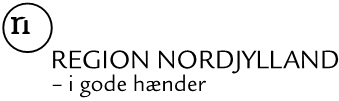 Opstartsmøde om afværgeforanstaltninger på ejendommen adresseRegion Nordjylland, Jord og Vand, har den dato bl.a. orienteret dig / jer om, at Regionen i løbet af måned vil foretage afgravning af den konstaterede forurening med stof på din / jeres ejendom.Regionen kan nu oplyse, at afværgeforanstaltningerne igangsættes den dato og forventes afsluttet den dato.Efter indhentning af tilbud har Regionen udpeget entreprenørfirmaet entreprenør til at udføre opgaven, og Regionens tilsynsopgave varetages af rådgiver.Regionen afholder i den anledning et opstartsmøde på din / jeres ejendom den klokkeslæt. På mødet vil vi orientere dig / jer om de praktiske forhold vedrørende afværgeprojektet herunder en detail-tidsplan for projektet.På mødet deltager udover dig / jer som grundejere repræsentanter for entreprenørfirmaet, rådgiver samt sagsbehandler fra Regionen.Har du / I spørgsmål eller bemærkninger til dette brev, kan du / I kontakte mig på tlf. nr.Med venlig hilsensagsbehtitel    Vedlagt:		Oplysningsark til grundejer – underretning om behandling af personoplysninger efter Databeskyttelsesforordningen (EU-forordning 2016/679)Kopi til:		kommune Kommune, Miljøforvaltningen		entreprenør		rådgiverJORD OG VANDJORD OG VANDEmne: Indkaldelse til opstartsmøde om            afværgeforanstaltninger	Emne: Indkaldelse til opstartsmøde om            afværgeforanstaltninger	Nr.: 04-55-20	 Emne: Indkaldelse til opstartsmøde om            afværgeforanstaltninger	Emne: Indkaldelse til opstartsmøde om            afværgeforanstaltninger	Revision: 2	 Udarb. af: HENGodk. af: AMHDato: 11.06.18	NavnAdresse 1Adresse 2Postnr. Og by